Publicado en Zaragoza el 11/04/2019 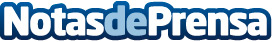 Llevar ropa deportiva es el nuevo lujo para los millennials según Adidas.camisetas.ccLos millennials han cambiado las reglas y ahora el lujo está más cerca de la calle que nunca.  La ropa deportiva, es decir el estilo streetwear, ya no significa una falta de descuido en la apariencia sino que ya están a la altura de grandes casas de la modaDatos de contacto:MariaNota de prensa publicada en: https://www.notasdeprensa.es/llevar-ropa-deportiva-es-el-nuevo-lujo-para Categorias: Moda Sociedad Aragón Otros deportes http://www.notasdeprensa.es